Использование кроссенсов на уроках географии при изучении темы                                               «Атмосфера»Задание :1) определите тематику, общую идею, дайте  название кроссенсу;                 2) объясните  взаимосвязь между изображениями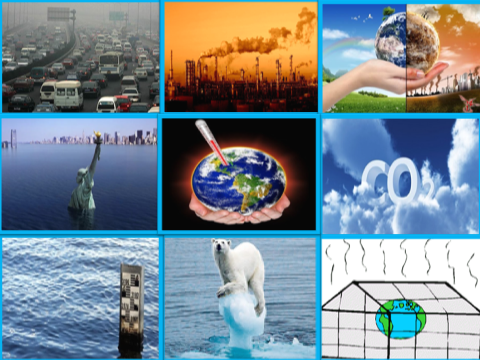            Тема «Потепление климата»При работе автотранспорта сжигается топливо,    при этом происходит выброс газов в атмосферуВыброс газов при работе заводов и фабрикЗагрязнение атмосферыУвеличение в воздухе содержания углекислого воздухаУвеличение углекислого газа в атмосфере приводит к «парниковому эффекту»Это приведет к таянию льдов в АнтарктидеПри этом уровень воды Мирового океана начнет повышатьсяПрибрежная часть материков может оказаться в зоне затопленияПотепление климата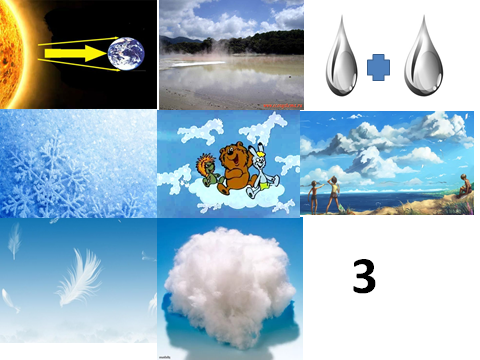 Тема: Образование облаковСолнечные лучи попадают на поверхность ЗемлиПроисходит испарение с поверхности океанаНа высоте водяной пар переходит в жидкое состояниеПри слияние капелек воды  образуются облакаСуществует три вида облаковКучевые облака  похожи на куски ваты, такой вид облаков сопровождаются ливнямиПеристые облака, похожи на перья, сопровождаются продолжительными дождямиТретий вид –слоистые облака, состоят из кристаллов льда, осадков не несут Мульфильм «Трям, Здравствуйте!!!» , в котором звучит песня «Облака белогривые лошадки»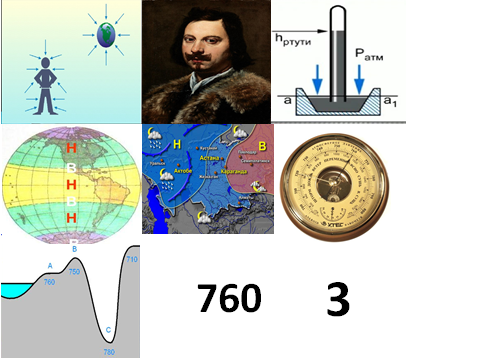 Тема: Атмосферное давлениеНа земную поверхность оказывает влияние вес воздухаИтальянский ученый Ториччели, которые впервые провел опыты  по измерению атмосферного давленияПри изучении атмосферного давления использовалась ртутьПрибор для измерения атмосферного давления- барометр- анероидСуществует три вида атмосферного давленияДавление равное 760мм.рт.сб. считается нормальным атмосферным давлениемДавление изменяется с высотойНа земле существует три пояса с низким  и два пояса с высоким атмосферным давлениемРаспределение осадков зависит от атмосферного давления 